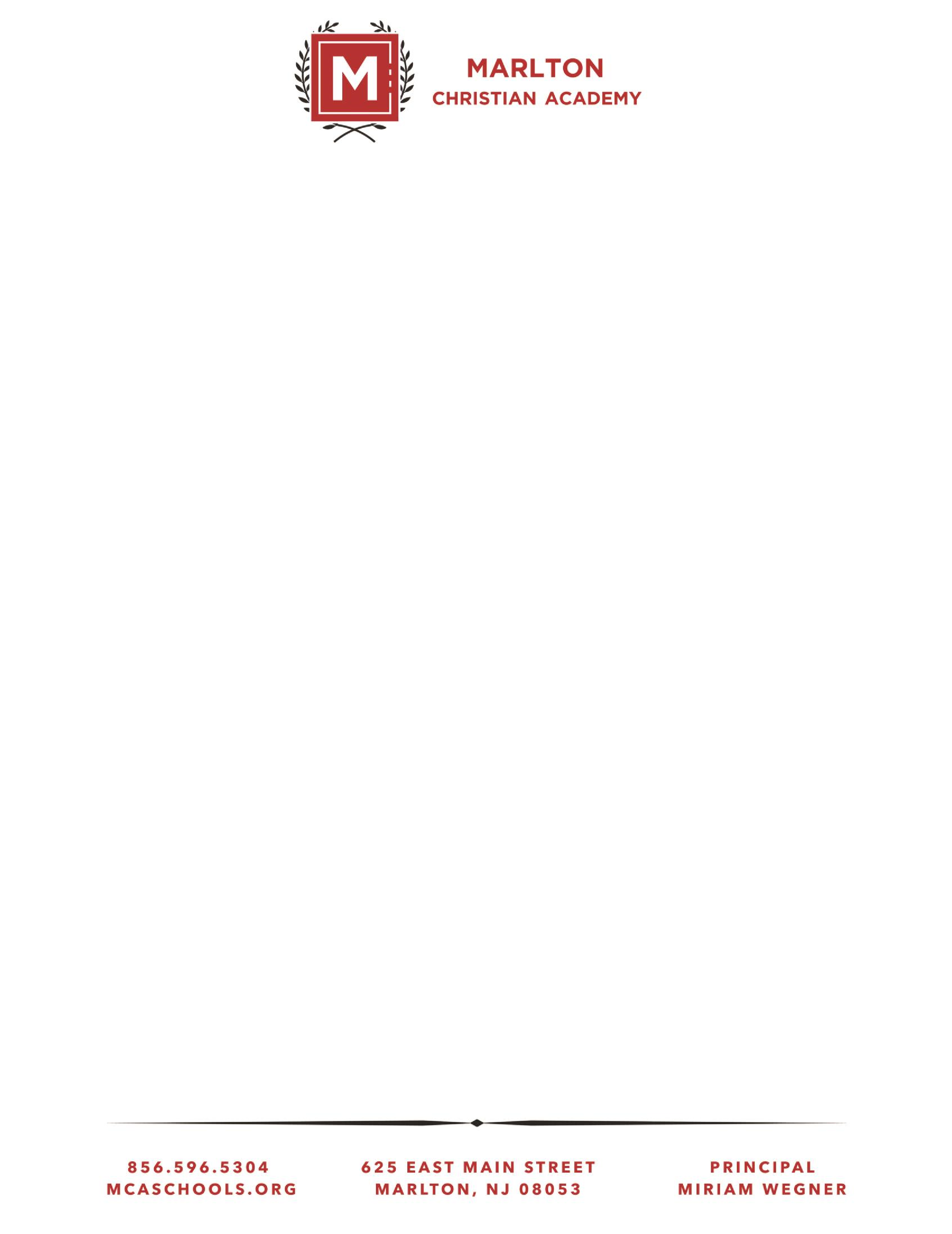 Enrollment Agreement & Tuition Contract 2020-2021This agreement is made between ____________________________________(Parent/Guardian) and Marlton Christian Academy Elementary School for the 2020-2021 school year. Parent/Guardian agrees to enroll, and Marlton Christian Academy Elementary has agreed to accept, their child(ren), __________________________________, as a student at Marlton Christian Academy Elementary (MCAE) for the 2020-2021 school year.  Parent/Guardian agrees to accept and abide by all policies of the school as set forth in the Parent Handbook. Specifically, Parent/Guardian understands and agrees to pay Marlton Christian Academy Elementary the entire cost of the Registration fee, Annual fees and Tuition in full. Parents/Guardian further agrees to pay all additional billings (such as lunch fees, Before/ Aftercare fees, extra-curricular activity fees, and other expenses actually incurred) in full, and in a timely manner, as specified in the Parent Handbook.  The undersigned agrees to pay all costs of collection, including reasonable attorney fees in an amount not less than 25 % of the unpaid balance.  Interest may be charged on balances that remain unpaid after thirty (30) days at the rate of one (1%) percent per month. Withdrawal Fee - Registering your student at MCA enrolls him/her for the whole school year. If you decide to with draw your student at any time during the 2020-2021 school year, you must pay a withdrawal fee of $565 per student. Tuition charges for the 2020-2021 school year:  Tuition (in full) is $5,650 for one year for the first child enrolled. It is further understood and agreed that MCA offers parents a 10-month plan for payment of tuition purely as a convenience for household budgeting purposes.  For 2020-2021, the monthly payment due under the 10-month plan is $565.00 (for the first child enrolled). Payment under 10-month plan, and all actual monthly billings, are due on the 8th day of each month from August through May and are nonrefundable.  A late fee will be assessed if payment is made past the due date.  A return check fee will also be assessed should the need arise. Payment of all tuition and other fees should be made to Marlton Christian Academy.   It is further understood and agreed that all financial obligations parents/guardians owe Marlton Christian Academy Elementary  must be satisfied in full before student’s records will be transferred to any other school. All books and other school-owned supplies must be returned, and all financial balances satisfied in full before the student’s final report card for the 2020-2021 school year can be issued.  Parents/Guardians agree to pay for any books and other school supplies that are damaged, or have to be replaced. Marlton Christian Academy Elementary is a private, self-supporting institution.  The timely payment of tuition, fees, and other billings is essential to the school in meeting payroll and other operating expenses.  Parent’s/Guardian’s failure to abide by the terms of this agreement may result in the student being suspended from attending MCAE or from participation in Before/Aftercare programs.  Reinstatement will be at the discretion of the Principal and Administrative Staff. Parent Information:   Name of Employer  	 	 	              Social Security Number  	 	 	 Date of Birth___________________ 	 	 	(Father)  	 	 	 	 	(Father)  	 	 	(Father) Name of Employer  	 	 	              Social Security Number  	 	 	 Date of Birth___________________ 	 	 	(Mother) 	 	 	 	 	(Mother) 	 	 	(Mother) Banking ___________________________________ Account number_____________________________________________________	 	 	 	 	 	 	 __________________________________________ ___________________________________________   Date:___________  	Please print name of Parent/Guardian                         Signature of Parent/Guardian __________________________________________ ___________________________________________   Date: ___________  	Please print name of Parent/Guardian                         Signature of Parent/Guardian  	 	 	 	 